MMedicines and Poisons Act 2014Portfolio:Minister for HealthAgency:Health Department of Western AustraliaMedicines and Poisons Act 20142014/0132 Jul 2014s. 1 & 2: 2 Jul 2014 (see s. 2(a));Act other than s. 1, 2 & 14(2): 30 Jan 2017 (see s. 2(b) & Gazette 17 Jan 2017 p. 403)s. 14(2): to be proclaimed (see s. 2(b))Public Health (Consequential Provisions) Act 2016 Pt. 3 Div. 20 & Pt. 5 Div. 142016/01925 Jul 2016Pt. 3 Div. 20: 24 Jan 2017 (see s. 2(1)(c) and Gazette 10 Jan 2017 p. 165);Pt. 5 Div. 14: to be proclaimed (see s. 2(1)(c))Local Government Legislation Amendment Act 2016 Pt. 3 Div. 232016/02621 Sep 201621 Jan 2017 (see s. 2(b) and Gazette 20 Jan 2017 p. 648)Voluntary Assisted Dying Act 2019 Pt. 12 Div. 52019/02719 Dec 20191 Jul 2021 (see s. 2(b) and SL 2021/83 cl. 2)Veterinary Practice Act 2021 s. 2322021/01927 Oct 202118 Jun 2022 (see s. 2(b) and SL 2022/81 cl. 2)Directors’ Liability Reform Act 2023 Pt. 3 Div. 392023/0094 Apr 20235 Apr 2023 (see s. 2(j))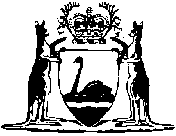 